Not: Madde 8 (2) Tez çalışmasının niteliğinin birden fazla tez danışmanı gerektirdiği durumlarda atanacak ikinci tez danışmanı, üniversite kadrosu dışından en az doktora derecesine sahip kişilerden olabilir. (20 Nisan 2016, Lisansüstü Eğitim-Öğretim Yönetmeliği)T.C.ATATÜRK ÜNİVERSİTESİ SAĞLIK BİLİMLERİ ENSTİTÜSÜ MÜDÜRLÜĞÜİKİNCİ TEZ DANIŞMANI ÖNERİ FORMU(FORM 42) 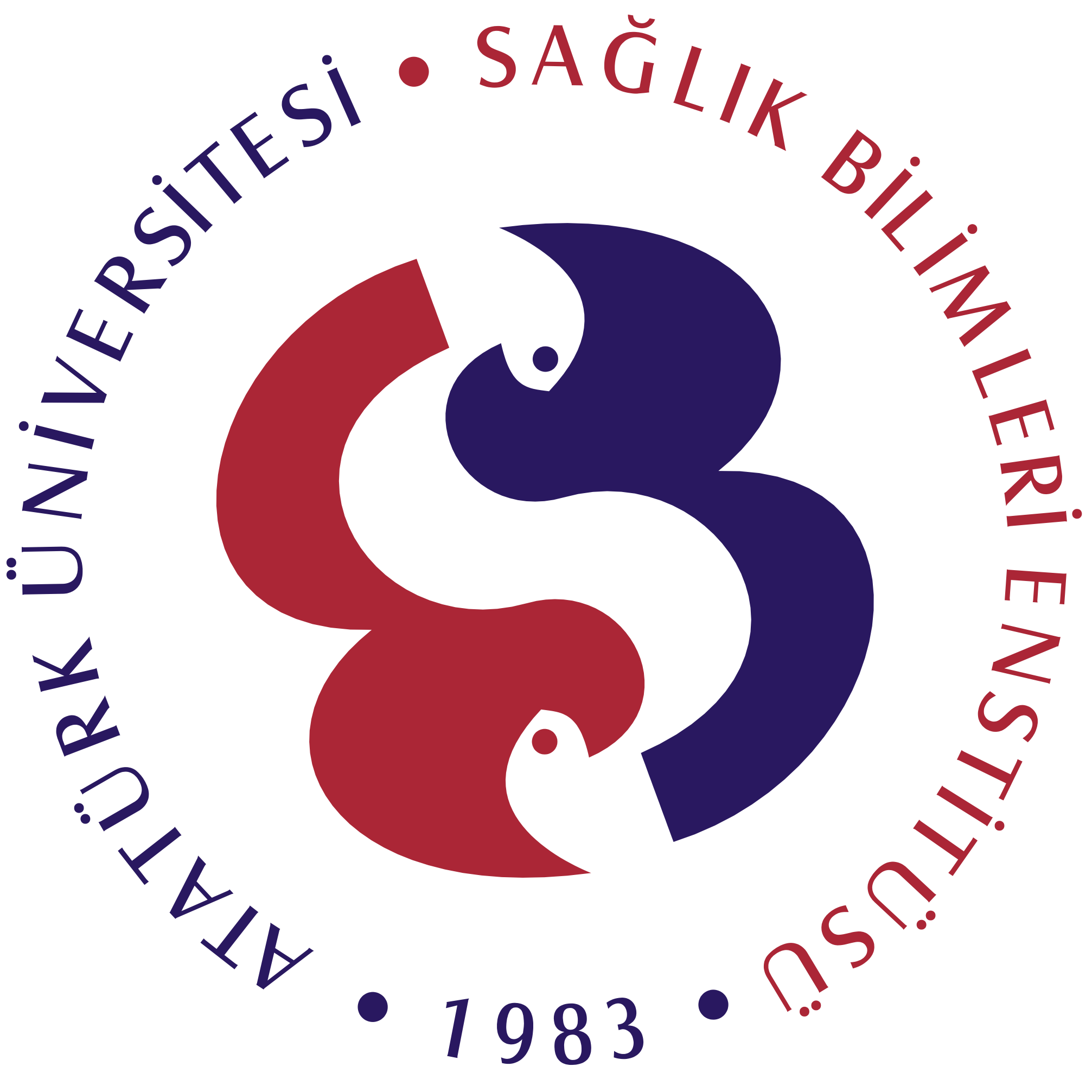 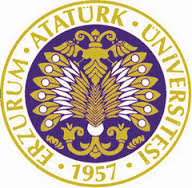                                                                                                                                               …/…/20…                                                                                         SAĞLIK BİLİMLERİ ENSTİTÜSÜ MÜDÜRLÜĞÜNE               İlgili tabloda bilgileri verilen öğrencinin tez çalışmasının niteliği ikinci bir tez danışmanının atanmasını gerektirdiğinden öğrenci danışmanı tarafından önerilen ve aşağıda bilgileri verilen öğretim üyesinin ikinci tez danışmanı olarak atanması Anabilim Dalı Başkanlığımızca uygun görülmüştür.              Gereğini arz ederim.		                                                                                                                                                                    (Unvan, Adı-Soyadı)								             Anabilim Dalı Başkanı                                                                                                                                 (İmza)GEREKÇE:………………………………………………………………………………………………………………………………………………………………………………………………………………………………………………………………………………………………………………………………………………ÖĞRENCİ BİLGİLERİDANIŞMAN VE ATANMASI ÖNERİLEN İKİNCİ TEZ DANIŞMANI BİLGİLERİ                                         